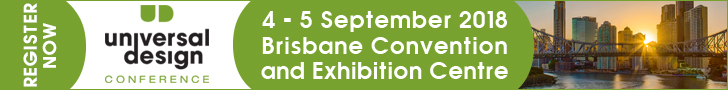 PROGRAM WITH PRESENTATION AND TRANCRIPT LINKS(WHERE PROVIDED)DAY ONETuesday 4 September 2018DAY ONETuesday 4 September 2018DAY ONETuesday 4 September 2018DAY ONETuesday 4 September 201809:00Master of Ceremonies: Ms Lenna KlintworthMaster of Ceremonies: Ms Lenna KlintworthMaster of Ceremonies: Ms Lenna KlintworthMaster of Ceremonies: Ms Lenna KlintworthWelcome to BrisbaneMeaghan Scanlon MP, Assistant Minister for Tourism Industry DevelopmentNeroli Holmes, Acting Anti-Discrimination CommissionerWelcome to BrisbaneMeaghan Scanlon MP, Assistant Minister for Tourism Industry DevelopmentNeroli Holmes, Acting Anti-Discrimination CommissionerWelcome to BrisbaneMeaghan Scanlon MP, Assistant Minister for Tourism Industry DevelopmentNeroli Holmes, Acting Anti-Discrimination CommissionerWelcome to BrisbaneMeaghan Scanlon MP, Assistant Minister for Tourism Industry DevelopmentNeroli Holmes, Acting Anti-Discrimination Commissioner09:35Keynote: Universal Design and Person Centred Economics Nicki Hutley, Partner, Deloitte Access EconomicsKeynote: Universal Design and Person Centred Economics Nicki Hutley, Partner, Deloitte Access EconomicsKeynote: Universal Design and Person Centred Economics Nicki Hutley, Partner, Deloitte Access EconomicsKeynote: Universal Design and Person Centred Economics Nicki Hutley, Partner, Deloitte Access Economics11:00Living in Place: Who are we designing for?Thea Kurdi, DesignAble EnvironmentsUniversal Design in social policy: Addressing the paradox of equalityDr Emily Steel, University of Southern Queensland11:30A universal design tool for mixed use buildingsElise Copeland, Auckland Design ManualIf it is not universally designed you are leaving us behindKaren Fankhauser, Disability Advocate 1:30Keynote: Future Transportation: What does the future of transportation mean for accessibility and inclusion?Amy Child, Associate Transport and Cities, ArupKeynote: Future Transportation: What does the future of transportation mean for accessibility and inclusion?Amy Child, Associate Transport and Cities, ArupKeynote: Future Transportation: What does the future of transportation mean for accessibility and inclusion?Amy Child, Associate Transport and Cities, ArupKeynote: Future Transportation: What does the future of transportation mean for accessibility and inclusion?Amy Child, Associate Transport and Cities, Arup2:10Panel Session Chaired by Bill Forrester: Amy Child and Nicki Hutley Who stands to benefit from inclusion?Panel Session Chaired by Bill Forrester: Amy Child and Nicki Hutley Who stands to benefit from inclusion?Panel Session Chaired by Bill Forrester: Amy Child and Nicki Hutley Who stands to benefit from inclusion?Panel Session Chaired by Bill Forrester: Amy Child and Nicki Hutley Who stands to benefit from inclusion?2:30Universal design in all new housing: Keeping COAG to accountDr Margaret Ward, Australian Network on Universal Housing DesignArchitecture for All: Existing and Historic Buildings Allen Kong, Architect3:30Provision of safe pedestrian surfaces throughout economically reasonable life cyclesRichard Bowman, Ceramic EngineerAccessibility Charter for Canterbury: Collaborating to go beyond complianceLorraine Guthrie , CEO Barrier Free New Zealand Trust 4:00Developing the conditions to support a universal design approachMichael Small, Small ConsultingUniversal Design Consultation Guide for Occupational Therapy Practitioners Dr Apeksha Gohil , Monash University4:30Architecture for All: Inclusive public space and buildings Allen Kong, ArchitectCase Study: Accessible beaches for allTom Bevan, Access and Inclusion Officer, Hobsons Bay City CouncilDAY TWOWednesday 5 September 2018 DAY TWOWednesday 5 September 2018 DAY TWOWednesday 5 September 2018 DAY TWOWednesday 5 September 2018 DAY TWOWednesday 5 September 2018 DAY TWOWednesday 5 September 2018 9:00Keynote: Accessible Tourism: Everyone can benefit from an inclusive approach Chris Veitch, Tourism Consultant, Access New BusinessKeynote: Accessible Tourism: Everyone can benefit from an inclusive approach Chris Veitch, Tourism Consultant, Access New BusinessKeynote: Accessible Tourism: Everyone can benefit from an inclusive approach Chris Veitch, Tourism Consultant, Access New BusinessKeynote: Accessible Tourism: Everyone can benefit from an inclusive approach Chris Veitch, Tourism Consultant, Access New BusinessKeynote: Accessible Tourism: Everyone can benefit from an inclusive approach Chris Veitch, Tourism Consultant, Access New Business9:40Accessible Housing and the National Construction CodeKieran O’Donnell, Senior Project Officer, Australian Building Codes BoardFollowed by Q&A moderated by Michael SmallAccessible Housing and the National Construction CodeKieran O’Donnell, Senior Project Officer, Australian Building Codes BoardFollowed by Q&A moderated by Michael SmallAccessible Housing and the National Construction CodeKieran O’Donnell, Senior Project Officer, Australian Building Codes BoardFollowed by Q&A moderated by Michael SmallInteractive Session: Down to Practicalities Chris Veitch, Bill Forrester, and Kevin Cocks AMInteractive Session: Down to Practicalities Chris Veitch, Bill Forrester, and Kevin Cocks AM10:10Accessible Housing and the National Construction CodeKieran O’Donnell, Senior Project Officer, Australian Building Codes BoardFollowed by Q&A moderated by Michael SmallAccessible Housing and the National Construction CodeKieran O’Donnell, Senior Project Officer, Australian Building Codes BoardFollowed by Q&A moderated by Michael SmallAccessible Housing and the National Construction CodeKieran O’Donnell, Senior Project Officer, Australian Building Codes BoardFollowed by Q&A moderated by Michael SmallA journey in inclusive tourism: Finding and providing the right informationNadia Feeney, Operations Manager, ADTWA journey in inclusive tourism: Finding and providing the right informationNadia Feeney, Operations Manager, ADTW11:00Virtual Reality and accessible housing design policy within the NDISLibby Callaway and Kate Tregloan, Monash UniversityLibby Callaway and Kate Tregloan, Monash UniversityEveryone's Business: Inclusive Tourism online learning course Chris Maclean, Policy OfficerLocal Government NSWChris Maclean, Policy OfficerLocal Government NSW11:30Home Coming? A story of reassurance, opportunity and hope for universally designed housing in AustraliaDr Penny Galbraith, Project Manager, Builder and Access ConsultantDr Penny Galbraith, Project Manager, Builder and Access ConsultantEveryone Can PlayJane Bringolf, Centre for Universal Design Australia12:00Building all new homes to an agreed universal design standard: Understanding the perceived costs and benefits to Australian societyDr Courtney Wright, Griffith UniversityDr Courtney Wright, Griffith UniversityThe Universal Design Process: Australian study, global implicationsCathryn Grant, Deakin University1:30Flexibility and Technology in Universal Design – Specialist Disability AccommodationQueenie Tran, Chief Operations Officer, Summer HousingQueenie Tran, Chief Operations Officer, Summer HousingUnlimited PossAbilities Diana Palmer, Manager IDEAS2:00Home Modification as a strategy to achieve UD in housing: Panel Session Michael Bleasdale, MOD.A, and Elizabeth Ainsworth, Home Design for Living, with Tarry Braddock from BVN and Maree O’Shea from O’Shea Builders.Michael Bleasdale, MOD.A, and Elizabeth Ainsworth, Home Design for Living, with Tarry Braddock from BVN and Maree O’Shea from O’Shea Builders.Powered mobility futures Dr Theresa Harada, University of Wollongong 2:00Home Modification as a strategy to achieve UD in housing: Panel Session Michael Bleasdale, MOD.A, and Elizabeth Ainsworth, Home Design for Living, with Tarry Braddock from BVN and Maree O’Shea from O’Shea Builders.Michael Bleasdale, MOD.A, and Elizabeth Ainsworth, Home Design for Living, with Tarry Braddock from BVN and Maree O’Shea from O’Shea Builders.Up and Away: Improving accessibility of airports for travellers with dementiaProf Jill Franz, Queensland University of Technology3:30Final Panel Session: Home and Away with Universal DesignChris Veitch, Penny Galbraith, John Moynihan, Emily SteelSession Chair: Jane BringolfFinal Panel Session: Home and Away with Universal DesignChris Veitch, Penny Galbraith, John Moynihan, Emily SteelSession Chair: Jane BringolfFinal Panel Session: Home and Away with Universal DesignChris Veitch, Penny Galbraith, John Moynihan, Emily SteelSession Chair: Jane BringolfFinal Panel Session: Home and Away with Universal DesignChris Veitch, Penny Galbraith, John Moynihan, Emily SteelSession Chair: Jane BringolfFinal Panel Session: Home and Away with Universal DesignChris Veitch, Penny Galbraith, John Moynihan, Emily SteelSession Chair: Jane Bringolf4:30CloseCloseCloseCloseCloseTABLE TOPICS DAY ONETABLE TOPICS DAY ONETABLE TOPICS DAY ONETABLE TOPICS DAY ONETABLE TOPICS DAY ONETABLE TOPICS DAY ONEAchieving access to existing buildings – an international perspectiveMichael SmallAchieving access to existing buildings – an international perspectiveMichael SmallMichael Small recently submitted his Churchill Fellowship report following a study tour of Canada, the US, Ireland and UK. The discussion will look at how other countries address access when upgrading existing buildings and the promotion of a universal design approach overseas.Michael Small recently submitted his Churchill Fellowship report following a study tour of Canada, the US, Ireland and UK. The discussion will look at how other countries address access when upgrading existing buildings and the promotion of a universal design approach overseas.Michael Small recently submitted his Churchill Fellowship report following a study tour of Canada, the US, Ireland and UK. The discussion will look at how other countries address access when upgrading existing buildings and the promotion of a universal design approach overseas.Universal Design in Housing – a builder’s perspectiveJohn Moynihan, EcolateralUniversal Design in Housing – a builder’s perspectiveJohn Moynihan, EcolateralUniversal design and accessibility is achievable in most homes with a bit of forethought. It can be achieved alongside sustainability concepts such as Green Building and Passive Housing. The discussion will include an international perspective.Universal design and accessibility is achievable in most homes with a bit of forethought. It can be achieved alongside sustainability concepts such as Green Building and Passive Housing. The discussion will include an international perspective.Universal design and accessibility is achievable in most homes with a bit of forethought. It can be achieved alongside sustainability concepts such as Green Building and Passive Housing. The discussion will include an international perspective.Speaking from Experience – the latest on inclusive tourismBill ForresterSpeaking from Experience – the latest on inclusive tourismBill ForresterBill Forrester will share his experiences of the inclusive tourism market and discuss some of the latest research.Bill Forrester will share his experiences of the inclusive tourism market and discuss some of the latest research.Bill Forrester will share his experiences of the inclusive tourism market and discuss some of the latest research.Valuing inclusive play: experiences of disability and inclusion in universally designed playgroundsEbony AppelValuing inclusive play: experiences of disability and inclusion in universally designed playgroundsEbony AppelEbony Appel will present her recent research on the experiences of children with disabilities in a universally designed playspace in Sydney, NSW. She will discuss universal design's influence in the development and community engagement of young people with experiences of disability. Ebony Appel will present her recent research on the experiences of children with disabilities in a universally designed playspace in Sydney, NSW. She will discuss universal design's influence in the development and community engagement of young people with experiences of disability. Ebony Appel will present her recent research on the experiences of children with disabilities in a universally designed playspace in Sydney, NSW. She will discuss universal design's influence in the development and community engagement of young people with experiences of disability. Gloves and Glasses – a hands-on experienceEmily Steel and Margaret WardEmily and Margaret will demonstrate the inventions by the Inclusive Design Team at University of Cambridge. Everyone welcome to try them out and see what they feel like. A great aid for designers.POSTERSPOSTERSReimagining Co-design through Ability and TechnéDr Janice Rieger (QUT); Dr Jasmien Herssens (UHasselt); Dr Megan Strickfaden (University of Alberta)This research explores the different ways that designers come to understand how to design environments for users with abilities that differ from their own. Through three international case studies, we illustrate that the ways designers design for/with people who have disabilities can be shifted when considering ableism and techné. So Close and Yet so Far Away: Teaching Design Students to Design for DifferencesDr Janice Rieger (QUT) and Annie Rolfe (QUT)Teaching design students to design for/with people with disabilities is still a significant challenge in design education. This presentation reflects on the various pedagogical methods that were undertaken to educate architecture and interior design students at QUT on inclusive design. These studies resulted in recommendations for improvement, student reflections and teacher reflections. Universal design means… designing for people with dementiaTerri Preece (UOW) and Kirsty Bennett, Architect With almost 50 million people affected by dementia worldwide there is a growing recognition of the need to make our communities more dementia friendly. Key evidence based design principles play a major role in designing public buildings to be dementia friendly. These are demonstrated through the Dementia Friendly Community - Environmental Assessment Tool.